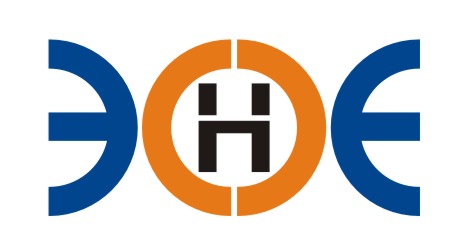 САМОРЕГУЛИРУЕМАЯ ОРГАНИЗАЦИЯСОЮЗ ПРОЕКТИРОВЩИКОВ«ЭКСПЕРТНЫЕ ОРГАНИЗАЦИИ ЭЛЕКТРОЭНЕРГЕТИКИ»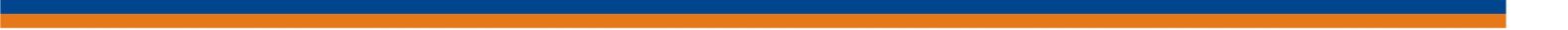 ПРОТОКОЛ № 18-ЭС-СП-22 заседания Экспертного Совета Союза проектировщиков «Экспертные организации электроэнергетики»(далее – Союз)Санкт-Петербург «02» сентября 2022 г.	Начало заседания: 13:00 часов Экспертный совет Союза состоит из:Заир-Бек Андрей Измаилович – президент Союза;Лаппо Василий Иванович;Сускина Ольга Сергеевна;Ширшов Игорь Валерьевич;Кулешов Марс Турсунбекович;Сек Евгений Кояевич;На заседании Экспертного совета Союза присутствовали 5 (пять) представителей с правом голоса:1. Заир-Бек Андрей Измаилович – президент Союза;2.  Лаппо Василий Иванович;3.  Сек Евгений Кояевич;4.  Кулешов Марс Турсунбекович;5. Сускина Ольга Сергеевна.Кворум для проведения Экспертного совета Союза имеетсяПовестка дня:О приеме в члены Союза Общества с ограниченной ответственностью «ИнжКом» и Общества с ограниченной ответственностью «Жилкомсервис № 2 Московского района».Вопросы заседания:Избрание секретаря заседания Экспертного совета Союза:СлушалиПредседателя заседания Экспертного совета Союза - президента Заир-Бека Андрея Измаиловича, который предложил избрать секретарем заседания - исполнительного директора Юденкову Инессу Юрьевну.РешилиИзбрать секретарем заседания Экспертного совета Союза исполнительного директора Юденкову Инессу Юрьевну.ГолосовалиЗА – 5 чел., ПРОТИВ – 0 чел., ВОЗДЕРЖАЛИСЬ 0 - чел.Решение принято единогласно.О приеме в члены Союза Общества с ограниченной ответственностью «ИнжКом» и Общества с ограниченной ответственностью «Жилкомсервис № 2 Московского района».Слушали Исполнительного директора Юденкову Инессу Юрьевну, которая предложила на основании заявлений о приеме в члены Союза и проверки документов, приложенных к заявлениям, принять в состав Союза:Решили: Принять ООО «ИнжКом» (ИНН 9728071719, ОГРН 1227700518154) и ООО «ЖКС №2 Московского района» (ИНН 7810515297, ОГРН 1089847179971) в состав Союза. Считать ООО «ИнжКом» и ООО «ЖКС №2 Московского района» членами Союза, с внесением о них данных в реестр членов Союза. Оплата взноса в компенсационный фонд Возмещения Вреда (1 уровень ответственности) ООО «ИнжКом» произведена, оплата взноса в компенсационный фонд Возмещения Вреда (1 уровень ответственности) и компенсационный фонд Обеспечения Договорных Обязательств (1 уровень ответственности) ООО «ЖКС №2 Московского района» произведена.ГолосовалиЗА – 5 чел., ПРОТИВ – 0 чел., ВОЗДЕРЖАЛИСЬ 0 - чел.Решение принято единогласно.Президент Союза    	          _______________________		 А.И. Заир-Бек Секретарь                                     ________________________	   И.Ю.  Юденкова№ п/пНаименованиеИННОГРН1.ООО «ИнжКом»972807171912277005181542.ООО «ЖКС №2 Московского района»78105152971089847179971